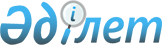 О внесении изменений в решение Сандыктауского районного маслихата от 27 декабря 2021 года № 13/1 "О районном бюджете на 2022-2024 годы"Решение Сандыктауского районного маслихата Акмолинской области от 8 ноября 2022 года № 25/1
      Сандыктауский районный маслихат РЕШИЛ:
      1. Внести в решение Сандыктауского районного маслихата "О районном бюджете на 2022-2024 годы" от 27 декабря 2021 года № 13/1 (зарегистрировано в Реестре государственной регистрации нормативных правовых актов № 26328), следующие изменения:
      пункт 1 изложить в новой редакции:
      "1. Утвердить районный бюджет на 2022-2024 годы, согласно приложениям 1, 2 и 3 соответственно, в том числе на 2022 год в следующих объемах:
      1) доходы – 4 273 499,0 тысяч тенге, в том числе:
      налоговые поступления – 553 246,2 тысяч тенге;
      неналоговые поступления – 41 451,4 тысяча тенге;
      поступления от продажи основного капитала – 18 694,7 тысячи тенге;
      поступления трансфертов – 3 660 106,7 тысяч тенге;
      2) затраты – 4 342 588,5 тысяч тенге;
      3) чистое бюджетное кредитование – 10 241,6 тысяча тенге, в том числе:
      бюджетные кредиты – 27 567,0 тысяч тенге;
      погашение бюджетных кредитов – 17 325,4 тысяч тенге;
      4) сальдо по операциям с финансовыми активами – 0 тысяч тенге;
      5) дефицит (профицит) бюджета – - 79 331,1 тысяча тенге;
      6) финансирование дефицита (использование профицита) бюджета – 79 331,1 тысяча тенге.";
      приложение 1, 4, 5, 6 к вышеуказанному решению изложить в новой редакции согласно приложениям 1, 2, 3, 4 к настоящему решению.
      2. Настоящее решение вводится в действие с 1 января 2022 года. Районный бюджет на 2022 год Целевые трансферты и бюджетные кредиты из республиканского бюджета на 2022 год Целевые трансферты из областного бюджета на 2022 год Целевые трансферты бюджетам сельских округов и села Мадениет на 2022 год
					© 2012. РГП на ПХВ «Институт законодательства и правовой информации Республики Казахстан» Министерства юстиции Республики Казахстан
				
      Председатель сессии, секретарь районного маслихата

Г. Кадырова
Приложение 1 к решению
Сандыктауского районного
маслихата 8 ноября
2022 года № 25/1Приложение 1 к решению
Сандыктауского районного
маслихата от 27 декабря
2021 года № 13/1
Категория
Категория
Категория
Категория
Сумматысяч тенге
Класс
Класс
Класс
Сумматысяч тенге
Подкласс
Подкласс
Сумматысяч тенге
Наименование
Сумматысяч тенге
1
2
3
4
5
I. Доходы
4 273 499,0
01
Налоговые поступления
553 246,2
01
Подоходный налог 
8 026,3
2
Индивидуальный подоходный налог
8 026,3
03
Социальный налог
355 559,0
1
Социальный налог
355 559,0
04
Налоги на собственность
72 769,0
1
Налоги на имущество
71 819,0
4
Налог на транспортные средства
950,0
05
Внутренние налоги на товары, работы и услуги
111 091,9
2
Акцизы
1 300,0
3
Поступления за использование природных и других ресурсов
100 769,0
4
Сборы за ведение предпринимательской и профессиональной деятельности
9 022,9
08
Обязательные платежи, взимаемые за совершение юридически значимых действий и (или) выдачу документов уполномоченными на то государственными органами или должностными лицами
5 800,0
1
Государственная пошлина
5 800,0
2
Неналоговые поступления
41 451,4
01
Доходы от государственной собственности
7 309,8
1
Поступления части чистого дохода государственных предприятий
2,7
5
Доходы от аренды имущества, находящегося в государственной собственности
7 289,3
7
Вознаграждения по кредитам, выданным из государственного бюджета
17,8
03
Поступления денег от проведения государственных закупок, организуемых государственными учреждениями, финансируемыми из государственного бюджета
219,7
1
Поступления денег от проведения государственных закупок, организуемых государственными учреждениями, финансируемыми из государственного бюджета
219,7
04
Штрафы, пени, санкции, взыскания, налагаемые государственными учреждениями, финансируемыми из государственного бюджета, а также содержащимися и финансируемыми из бюджета (сметы расходов) Национального Банка Республики Казахстан 
32,6
1
Штрафы, пени, санкции, взыскания, налагаемые государственными учреждениями, финансируемыми из государственного бюджета, а также содержащимися и финансируемыми из бюджета (сметы расходов) Национального Банка Республики Казахстан, за исключением поступлений от организаций нефтяного сектора 
32,6
06
Прочие неналоговые поступления
33 889,3
1
Прочие неналоговые поступления
33 889,3
3
Поступления от продажи основного капитала
18 694,7
01
Продажа государственного имущества, закрепленного за государственными учреждениями
5 049,0
1
Продажа государственного имущества, закрепленного за государственными учреждениями
5 049,0
03
Продажа земли и нематериальных активов
13 645,7
1
Продажа земли
13 645,7
4
Поступления трансфертов
3 660 106,7
02
Трансферты из вышестоящих органов государственного управления
3 660 106,7
2
Трансферты из областного бюджета
3 660 106,7
Функциональная группа
Функциональная группа
Функциональная группа
Функциональная группа
Сумматысяч тенге
Администратор бюджетных программ
Администратор бюджетных программ
Администратор бюджетных программ
Сумматысяч тенге
Программа
Программа
Сумматысяч тенге
Наименование
Сумматысяч тенге
1
2
3
4
5
II. Затраты
4 342 588,5
01
Государственные услуги общего характера
877 550,3
112
Аппарат маслихата района (города областного значения)
40 084,1
001
Услуги по обеспечению деятельности маслихата района (города областного значения)
36 139,1
005
Повышение эффективности деятельности депутатов маслихатов
3 945,0
122
Аппарат акима района (города областного значения)
153 585,6
001
Услуги по обеспечению деятельности акима района (города областного значения)
153 585,6
459
Отдел экономики и финансов района (города областного значения)
174 750,2
001
Услуги по реализации государственной политики в области формирования и развития экономической политики, государственного планирования, исполнения бюджета и управления коммунальной собственностью района (города областного значения)
38 700,6
003
Проведение оценки имущества в целях налогообложения
929,1
010
Приватизация, управление коммунальным имуществом, постприватизационная деятельность и регулирование споров, связанных с этим
2 786,2
113
Целевые текущие трансферты нижестоящим бюджетам
132 334,3
492
Отдел жилищно-коммунального хозяйства, пассажирского транспорта, автомобильных дорог и жилищной инспекции района (города областного значения)
509 130,4
001
Услуги по реализации государственной политики на местном уровне в области жилищно-коммунального хозяйства, пассажирского транспорта, автомобильных дорог и жилищной инспекции
27 258,7
113
Целевые текущие трансферты нижестоящим бюджетам
481 871,7
02
Оборона
10 456,7
122
Аппарат акима района (города областного значения)
10 456,7
005
Мероприятия в рамках исполнения всеобщей воинской обязанности
6 661,0
006
Предупреждение и ликвидация чрезвычайных ситуаций масштаба района (города областного значения)
3 429,7
007
Мероприятия по профилактике и тушению степных пожаров районного (городского) масштаба, а также пожаров в населенных пунктах, в которых не созданы органы государственной противопожарной службы
366,0
03
Общественный порядок, безопасность, правовая, судебная, уголовно-исполнительная деятельность
1 388,9
492
Отдел жилищно-коммунального хозяйства, пассажирского транспорта, автомобильных дорог и жилищной инспекции района (города областного значения)
1 388,9
021
Обеспечение безопасности дорожного движения в населенных пунктах
1 388,9
06
Социальная помощь и социальное обеспечение
342 180,6
451
Отдел занятости и социальных программ района (города областного значения)
342 180,6
001
Услуги по реализации государственной политики на местном уровне в области обеспечения занятости и реализации социальных программ для населения
36 658,9
002
Программа занятости
117 360,2
004
Оказание социальной помощи на приобретение топлива специалистам здравоохранения, образования, социального обеспечения, культуры, спорта и ветеринарии в сельской местности в соответствии с законодательством Республики Казахстан
31 753,2
005
Государственная адресная социальная помощь
29 507,6
007
Социальная помощь отдельным категориям нуждающихся граждан по решениям местных представительных органов
27 142,3
010
Материальное обеспечение детей-инвалидов, воспитывающихся и обучающихся на дому
618,9
011
Оплата услуг по зачислению, выплате и доставке пособий и других социальных выплат
194,0
014
Оказание социальной помощи нуждающимся гражданам на дому
38 213,0
017
Обеспечение нуждающихся инвалидов протезно-ортопедическими, сурдотехническими и тифлотехническими средствами, специальными средствами передвижения, обязательными гигиеническими средствами, а также предоставление услуг санаторно-курортного лечения, специалиста жестового языка, индивидуальных помощников в соответствии с индивидуальной программой реабилитации инвалида
11 407,4
021
Капитальные расходы государственного органа
250,0
023
Обеспечение деятельности центров занятости населения
44 363,7
050
Обеспечение прав и улучшение качества жизни инвалидов в Республике Казахстан
4 561,4
067
Капитальные расходы подведомственных государственных учреждений и организаций
150,0
07
Жилищно-коммунальное хозяйство
488 420,6
472
Отдел строительства, архитектуры и градостроительства района (города областного значения)
358 793,4
003
Проектирование и (или) строительство, реконструкция жилья коммунального жилищного фонда
204 250,9
004
Проектирование, развитие и (или) обустройство инженерно-коммуникационной инфраструктуры
54 542,5
058
Развитие системы водоснабжения и водоотведения в сельских населенных пунктах
100 000,0
492
Отдел жилищно-коммунального хозяйства, пассажирского транспорта, автомобильных дорог и жилищной инспекции района (города областного значения)
129 627,2
012
Функционирование системы водоснабжения и водоотведения
11 363,0
016
Обеспечение санитарии населенных пунктов
4 775,0
026
Организация эксплуатации тепловых сетей, находящихся в коммунальной собственности районов (городов областного значения)
113 489,2
08
Культура, спорт, туризм и информационное пространство
418 486,5
456
Отдел внутренней политики района (города областного значения)
36 821,1
001
Услуги по реализации государственной политики на местном уровне в области информации, укрепления государственности и формирования социального оптимизма граждан
23 255,9
002
Услуги по проведению государственной информационной политики
7 725,0
003
Реализация мероприятий в сфере молодежной политики
5 840,2
457
Отдел культуры, развития языков, физической культуры и спорта района (города областного значения)
370 419,6
001
Услуги по реализации государственной политики на местном уровне в области культуры, развития языков, физической культуры и спорта
22 143,4
003
Поддержка культурно-досуговой работы
237 352,0
006
Функционирование районных (городских) библиотек
44 684,2
007
Развитие государственного языка и других языков народа Казахстана
6 460,7
008
Развитие массового спорта и национальных видов спорта
35 279,4
010
Подготовка и участие членов сборных команд района (города областного значения) по различным видам спорта на областных спортивных соревнованиях
8 305,4
015
Обеспечение сохранности историко-культурного наследия и доступа к ним
9 597,0
032
Капитальные расходы подведомственных государственных учреждений и организаций
6 597,5
472
Отдел строительства, архитектуры и градостроительства района (города областного значения)
11 245,8
011
Развитие объектов культуры
11 245,8
10
Сельское, водное, лесное, рыбное хозяйство, особо охраняемые природные территории, охрана окружающей среды и животного мира, земельные отношения
51 292,2
459
Отдел экономики и финансов района (города областного значения)
10 521,3
099
Реализация мер по оказанию социальной поддержки специалистов
10 521,3
472
Отдел строительства, архитектуры и градостроительства района (города областного значения)
2 208,0
010
Развитие объектов сельского хозяйства
2 208,0
806
Отдел сельского хозяйства, земельных отношений и предпринимательства района (города областного значения)
38 562,9
001
Услуги по реализации государственной политики на местном уровне в области развития сельского хозяйства, земельных отношений и предпринимательства
38 562,9
11
Промышленность, архитектурная, градостроительная и строительная деятельность
30 050,3
472
Отдел строительства, архитектуры и градостроительства района (города областного значения)
30 050,3
001
Услуги по реализации государственной политики в области строительства, архитектуры и градостроительства на местном уровне
30 050,3
12
Транспорт и коммуникации
110 736,8
492
Отдел жилищно-коммунального хозяйства, пассажирского транспорта, автомобильных дорог и жилищной инспекции района (города областного значения)
110 736,8
023
Обеспечение функционирования автомобильных дорог 
4 895,0
045
Капитальный и средний ремонт автомобильных дорог районного значения и улиц населенных пунктов
105 841,8
13
Прочие
123 717,0
472
Отдел строительства, архитектуры и градостроительства района (города областного значения)
123 717,0
079
Развитие социальной и инженерной инфраструктуры в сельских населенных пунктах в рамках проекта "Ауыл-Ел бесігі"
123 717,0
14
Обслуживание долга 
29 624,9
459
Отдел экономики и финансов района (города областного значения)
29 624,9
021
Обслуживание долга местных исполнительных органов по выплате вознаграждений и иных платежей по займам из областного бюджета
29 624,9
15
Трансферты
1 858 683,7
459
Отдел экономики и финансов района (города областного значения)
1 858 683,7
006
Возврат неиспользованных (недоиспользованных) целевых трансфертов
2 116,5
024
Целевые текущие трансферты из нижестоящего бюджета на компенсацию потерь вышестоящего бюджета в связи с изменением законодательства
1 692 253,0
038
Субвенции
160 881,0
054
Возврат сумм неиспользованных (недоиспользованных) целевых трансфертов, выделенных из республиканского бюджета за счет целевого трансферта из Национального фонда Республики Казахстан
3 433,2
III. Чистое бюджетное кредитование
10 241,6
Бюджетные кредиты 
27 567,0
10
Сельское, водное, лесное, рыбное хозяйство, особо охраняемые природные территории, охрана окружающей среды и животного мира, земельные отношения
27 567,0
459
Отдел экономики и финансов района (города областного значения)
27 567,0
018
Бюджетные кредиты для реализации мер социальной поддержки специалистов 
27 567,0
Погашение бюджетных кредитов
17 325,4
5
Погашение бюджетных кредитов
17 325,4
01
Погашение бюджетных кредитов 
17 325,4
1
Погашение бюджетных кредитов, выданных из государственного бюджета 
17 325,4
IV. Сальдо по операциям с финансовыми активами 
0,0
Приобретение финансовых активов
0,0
V. Дефицит (профицит) бюджета
-79 331,1
VI. Финансирование дефицита (использование профицита) бюджета
79 331,1
7
Поступления займов
27 567,0
01
Внутренние государственные займы
27 567,0
2
Договоры займа
27 567,0
16
Погашение займов
17 325,4
459
Отдел экономики и финансов района (города областного значения)
17 325,4
005
Погашение долга местного исполнительного органа перед вышестоящим бюджетом
17 325,4
8
Используемые остатки бюджетных средств 
69 089,5
01
Остатки бюджетных средств
69 089,5
1
Свободные остатки бюджетных средств
69 089,5Приложение 2 к решению
Сандыктауского районного
маслихата 8 ноября
2022 года № 25/1Приложение 4 к решению
Сандыктауского районного
маслихата от 27 декабря
2021 года № 13/1
Наименование
Сумматысяч тенге
1
2
Всего
661 490,2
Целевые текущие трансферты
505 646,2
в том числе:
Отдел занятости и социальных программ района (города областного значения)
161 641,2
На выплату государственной адресной социальной помощи, в том числе:
24 983,0
 на выплату государственной адресной социальной помощи
21 380,0
 на гарантированный социальный пакет детям
3 603,0
На обеспечение прав и улучшение качества жизни инвалидов в Республики Казахстан, в том числе:
6 629,2
 на протезно-ортопедические, сурдотехнические, тифлотехнические средства, специальные средства передвижения (кресло-коляски), расширение технических вспомогательных (компенсаторных) средств, портативный тифлокомпьютер с синтезом речи, с встроенным вводом/выводом информации шрифтом Брайля
3 743,2
 на увеличение норм обеспечения инвалидов обязательными гигиеническими средствами, обеспечение катетерами одноразового использования детей инвалидов с диагнозом Spina bifida
2 886,0
На повышение заработной платы работников государственных организаций: медико-социальных учреждений стационарного и полустационарного типов, организаций надомного обслуживания, временного пребывания, центров занятости населения
28 680,0
На развитие рынка труда, в том числе: 
90 006,0
на частичное субсидирование заработной платы и молодежную практику
24 214,0
на предоставление государственных грантов на реализацию новых бизнес-идей
27 984,0
на общественные работы
37 808,0
На проект " Серебряный возраст"
6 806,0
На проект "Первое рабочее место"
4 537,0
Отдел культуры, развития языков, физической культуры и спорта района (города областного значения)
28 968,0
На установление доплат к должностному окладу за особые условия труда в организациях культуры и архивных учреждениях управленческому и основному персоналу государственных организаций культуры и архивных учреждений
28 097,0
На увеличение оплаты труда медицинским работникам государственных организаций в сфере физической культуры и спорта
871,0
Отдел жилищно-коммунального хозяйства, пассажирского транспорта, автомобильных дорог и жилищной инспекции района (города областного значения)
241 148,0
На средний ремонт с асфальтобетонным покрытием внутрипоселковых дорог в селе Максимовка
241 148,0
На повышение заработной платы отдельных категорий гражданских служащих, работников организаций, содержащихся за счет средств государственного бюджета, работников казенных предприятий
69 944,0
Аппарат маслихата
3 945,0
на повышение эффективности деятельности депутатов маслихатов
3 945,0
Целевые трансферты на развитие
128 277,0
в том числе:
Отдел строительства, архитектуры и градостроительства района (города областного значения)
128 277,0
На строительство водопроводных сетей в селе Каменка 
100 000,0
На строительство инженерных сетей и благоустройства к 45-ти квартирному жилому дому в селе Балкашино (Наружные сети водоснабжения, канализации и теплоснабжения)
28 277,0
Бюджетные кредиты
27 567,0
в том числе:
Отдел экономики и финансов района (города областного значения)
27 567,0
Для реализации мер социальной поддержки специалистов
27 567,0Приложение 3 к решению
Сандыктауского районного
маслихата 8 ноября
2022 года № 25/1Приложение 5 к решению
Сандыктауского районного
маслихата от 27 декабря
2021 года № 13/1
Наименование
Сумматысяч тенге
1
2
Всего
839 149,5
Целевые текущие трансферты
472 708,1
в том числе:
Отдел экономики и финансов района (города областного значения)
1 470,0
На увеличение размера подъемного пособия
1 470,0
Отдел занятости и социальных программ района (города областного значения)
60 233,8
На реализацию краткосрочного профессионального обучения
2 402,2
На обеспечение льготного проезда 
41,0
На внедрение консультантов по социальной работе и ассистентов в Центрах занятости населения
16 145,0
На приобретение топлива и оплату коммунальных услуг для педагогов, проживающих в сельской местности
31 467,0
На обеспечение прав и улучшение качества жизни инвалидов, в том числе:
4 299,0
на протезно-ортопедические изделия
392,0
на тифлотехнические средства
944,0
на санаторно-курортное лечение
2 963,0
На оказание единовременной социальной помощи ветеранам Афганской войны к празднованию Дня вывода советских войск из Афганистана
2 833,3
На развитие продуктивной занятости по проекту "Первое рабочее место"
1 717,0
На развитие продуктивной занятости по проекту "Контракт поколений"
426,1
На единовременную социальную помощь ветеранам боевых действий на территории других государств к празднованию Дня Победы в Великой отчественной войне
153,2
На внедрение единой информационной площадки модуля планирования бюджета
750,0
Отдел жилищно-коммунального хозяйства, пассажирского транспорта, автомобильных дорог и жилищной инспекции района (города областного значения)
407 696,3
На средний ремонт автомобильной дороги районного значения KC-SN-1 "Подъезд к селу Новоникольское" км 0-18
100 000,0
На средний ремонт внутри-поселковых дорог в селе Веселое
81 724,9
На средний ремонт с асфальтобетонным покрытием внутри-поселковых дорог в селе Балкашино
81 648,0
На средний ремонт с асфальтобетонным покрытием внутрипоселковых дорог в селе Максимовка
25 760,0
На средний ремонт тротуаров в селе Балкашино
22 198,4
На средний ремонт улично-дорожной сети Балкашинского сельского округа
29 392,4
На подготовку к отопительному сезону на 2022-2023 годы теплоснабжающим предприятиям (приобретение угля)
38 591,3
На текущий ремонт центральной котельной село Балкашино
28 381,3
На повышение заработной платы отдельных категорий гражданских служащих, работников организаций, содержащихся за счет средств госудасртвенного бюджета, работников казенных предприятий
3 308,0
Целевые трансферты на развитие
366 441,4
в том числе:
Отдел строительства, архитектуры и градостроительства района (города областного значения)
366 441,4
На реконструкцию стадиона в селе Балкашино
123 717,0
На привязку ППП с проведением комплексной вневедомственной экспертизы, строительство скотомогильников в селе Балкашино
2 208,0
На строительство двух тридцатишестиквартирных жилых домов в селе Балкашино. Корректировка
204 250,9
На строительство центра досуга молодежи в селе Балкашино
10 000,0
На строительство инженерных сетей и благоустройства к 2-м тридцати шести квартирным жилым домам в селе Балкашино (Благоустройство)
17 625,2
На строительство инженерных сетей и благоустройства к 45-ти квартирному жилому дому в селе Балкашино (Благоустройство)
8 640,3Приложение 4 к решению
Сандыктауского районного
маслихата 8 ноября
2022 года № 25/1Приложение 6 к решению
Сандыктауского районного
маслихата от 27 декабря
2021 года № 13/1
Наименование
Сумматысяч тенге
1
2
Всего
614 206,0
Целевые текущие трансферты
614 206,0
За счет средств республиканского бюджета, всего
251 131,0
в том числе:
Балкашинский сельский округ, в том числе:
522,0
на повышение заработной платы отдельных категорий гражданских служащих
522,0
Баракпайский сельский округ, в том числе:
615,0
на повышение заработной платы отдельных категорий гражданских служащих
615,0
Белгородский сельский округ, в том числе:
862,0
на повышение заработной платы отдельных категорий гражданских служащих
862,0
Берликский сельский округ, в том числе:
412,0
на повышение заработной платы отдельных категорий гражданских служащих
412,0
Васильевский сельский округ, в том числе:
615,0
на повышение заработной платы отдельных категорий гражданских служащих
615,0
Веселовский сельский округ, в том числе:
603,0
на повышение заработной платы отдельных категорий гражданских служащих
603,0
Жамбыльский сельский округ, в том числе:
793,0
на повышение заработной платы отдельных категорий гражданских служащих
793,0
Каменский сельский округ, в том числе:
759,0
на повышение заработной платы отдельных категорий гражданских служащих
759,0
Лесной сельский округ, в том числе:
841,0
на повышение заработной платы отдельных категорий гражданских служащих
841,0
Максимовский сельский округ, в том числе:
241 957,0
на повышение заработной платы отдельных категорий гражданских служащих
809,0
на средний ремонт с асфальтобетонным покрытием внутрипоселковых дорог в селе Максимовка
241 148,0
село Мадениет, в том числе:
779,0
на повышение заработной платы отдельных категорий гражданских служащих
779,0
Новоникольский сельский округ, в том числе:
778,0
на повышение заработной платы отдельных категорий гражданских служащих
778,0
Сандыктауский сельский округ, в том числе:
809,0
на повышение заработной платы отдельных категорий гражданских служащих
809,0
Широковский сельский округ, в том числе:
786,0
на повышение заработной платы отдельных категорий гражданских служащих
786,0
За счет средств областного бюджета, всего
242 773,7
в том числе:
Балкашинский сельский округ, в том числе:
133 324,8
на повышение заработной платы отдельных категорий гражданских служащих
86,0
на средний ремонт с асфальтобетонным покрытием внутри-поселковых дорог в селе Балкашино
81 648,0
на средний ремонт трортуаров в селе Балкашино
22 198,4
На средний ремонт улично-дорожной сети Балкашинского сельского округа
29 392,4
Баракпайский сельский округ, в том числе:
124,0
на повышение заработной платы отдельных категорий гражданских служащих
124,0
Белгородский сельский округ, в том числе:
226,0
на повышение заработной платы отдельных категорий гражданских служащих
226,0
Берликский сельский округ, в том числе:
132,0
на повышение заработной платы отдельных категорий гражданских служащих
132,0
Васильевский сельский округ, в том числе:
124,0
на повышение заработной платы отдельных категорий гражданских служащих
124,0
Веселовский сельский округ, в том числе:
81 794,9
на повышение заработной платы отдельных категорий гражданских служащих
70,0
на средний ремонт внутри-поселковых дорог в селе Веселое
81 724,9
Жамбыльский сельский округ, в том числе:
158,0
на повышение заработной платы отдельных категорий гражданских служащих
158,0
Каменский сельский округ, в том числе:
148,0
на повышение заработной платы отдельных категорий гражданских служащих
148,0
Лесной сельский округ, в том числе:
158,0
на повышение заработной платы отдельных категорий гражданских служащих
158,0
Максимовский сельский округ, в том числе:
25 929,0
на повышение заработной платы отдельных категорий гражданских служащих
169,0
на средний ремонт с асфальтобетонным покрытием внутрипоселковых дорог в селе Максимовка
25 760,0
село Мадениет, в том числе:
152,0
на повышение заработной платы отдельных категорий гражданских служащих
152,0
Новоникольский сельский округ, в том числе:
165,0
на повышение заработной платы отдельных категорий гражданских служащих
165,0
Сандыктауский сельский округ, в том числе:
172,0
на повышение заработной платы отдельных категорий гражданских служащих
172,0
Широковский сельский округ, в том числе:
166,0
на повышение заработной платы отдельных категорий гражданских служащих
166,0
За счет средств районного бюджета, всего
120 301,3
в том числе:
Балкашинский сельский округ, втом числе:
5 723,3
на текущее содержание аппарата
5 723,3
Баракпайский сельский округ, в том числе:
11 084,0
на заработную плату государственным служащим
1 500,0
на текущее содержание аппарата
9 584,0
Белгородский сельский округ, в том числе:
7 453,0
на заработную плату государственным служащим
2 214,0
на текущее содержание аппарата
5 239,0
Берликский сельский округ, в том числе:
4 266,0
на заработную плату государственным служащим
2 199,0
на текущее содержание аппарата
2 067,0
Васильевский сельский округ, в том числе:
11 723,8
на заработную плату государственным служащим
2 260,8
на текущее содержание аппарата
9 463,0
Веселовский сельский округ, в том числе:
8 020,9
на текущее содержание аппарата
7 359,0
на заработную плату государственным служащим
661,9
Жамбыльский сельский округ, в том числе:
6 622,6
на заработную плату государственным служащим
1 800,0
на текущее содержание аппарата
4 724,6
на командировачные расходы
98,0
Каменский сельский округ, в том числе:
10 882,0
на заработную плату государственным служащим
2 000,0
на текущее содержание аппарата
8 732,0
на командировачные расходы
150,0
Лесной сельский округ, в том числе:
10 006,9
на заработную плату государственным служащим
1 600,0
на текущее содержание аппарата
8 406,9
село Мадениет, в том числе:
4 141,0
на заработную плату государственным служащим
419,0
на текущее содержание аппарата
3 624,0
на командировачные раходы
98,0
Максимовский сельский округ, в том числе:
13 556,8
на заработную плату государственным служащим
1 830,1
на текущее содержание аппарата
11 592,0
на командировачные раходы
134,7
Новоникольский сельский округ, в том числе:
11 836,0
на заработную плату государственным служащим
2 214,0
на текущее содержание аппарата
9 517,0
на командировачные раходы
105,0
Сандыктаускийсельский округ, в том числе:
6 698,0
на заработную плату государственным служащим
2 672,0
на текущее содержание аппарата
3 891,0
на командировачные раходы
135,0
Широковский сельский округ, в том числе:
8 287,0
на заработную плату государственным служащим
1 699,0
на текущее содержание аппарата
6 588,0